REQUERIMENTO Nº 1101/2018Requer Voto de pesar pelo falecimento do Sra. Aquilina Noêmia Brugnerotto, ocorrido recentemente.Senhor Presidente, Senhores Vereadores,Nos termos do Art. 102, Inciso IV, do Regimento Interno desta Casa de Leis, requeiro a Vossa Excelência que se digne a registrar nos Anais desta Casa de Leis voto de profundo pesar pelo falecimento da Sra. Aquilina Noêmia Brugnerotto, ocorrido no último dia 16 de Agosto.Requeiro, ainda, que desta manifestação seja dada ciência aos seus familiares, encaminhando cópia do presente à Rua XV de Novembro, 1011 - Centro.Justificativa:Tinha 88 anos. Era solteira, filha de David Brugnerotto e de Ângela Dirce Marine.  Benquista por todos os familiares e amigos, seu passamento causou grande consternação e saudades, todavia, sua memória há de ser cultuada por todos que em vida a amaram.Que Deus esteja presente nesse momento de separação e dor, para lhes dar força e consolo.É, pois, este o Voto, através da Câmara de Vereadores, em homenagem póstuma e em sinal de solidariedade.Plenário “Dr. Tancredo Neves”, em 17 de Agosto de 2018.José Luís Fornasari“Joi Fornasari” - Vereador -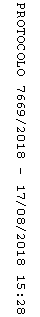 